Порядок регистрации и участия в вебинаре на платформе https://etutorium.ru/ВНИМАНИЕ!Вход на вебинар будет открыт не ранее чем за 30 минут до его начала.Количество точек одновременного подключения к вебинару ограничено (не более 300).Для корректного подключения и комфортного участия в вебинаре использовать актуальную версию браузеров Google Chrome или Mozilla Firefox, не использовать любую версию браузера Internet Explorer или Microsoft Edge. Не рекомендуется участие в вебинаре с использованием устаревшего оборудования и устаревшего ПО (Windows 7, Windows XP и старше).Не рекомендуется участие в вебинаре с использованием мобильных устройств (смартфонов и планшетов).Перед участием в вебинаре необходимо проверить:- наличие устойчивого интернет-соединения;- пройти тест оборудования, предлагаемый вебинарной платформой.Для регистрации на вебинар необходимо:1. Перейти по указанной в программе вебинара ссылке на страницу регистрации;2. Заполнить все обязательные поля в регистрационной форме:- e-mail (Этот e-mail должен работать – на него отправляется письмо со ссылкой участника!)- имя- фамилия- наименование учреждения/организации- муниципалитет3. Поставить отметку в поле «Я согласен с условиями Соглашения о конфиденциальности» и нажать на «Хочу участвовать» (Рис. 1).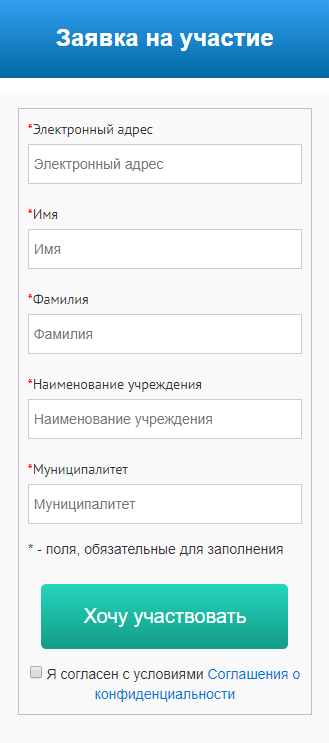 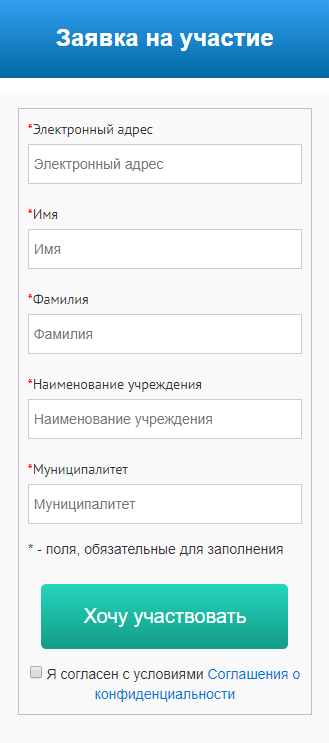 Рис. 14. Получить на указанный при регистрации e-mail письмо с подтверждением регистрации на вебинар. В письме содержится ссылка на подключение к вебинару и ссылка для проведения теста оборудования перед подключением (Рис. 2). Письмо автоматическое, отвечать на него не нужно.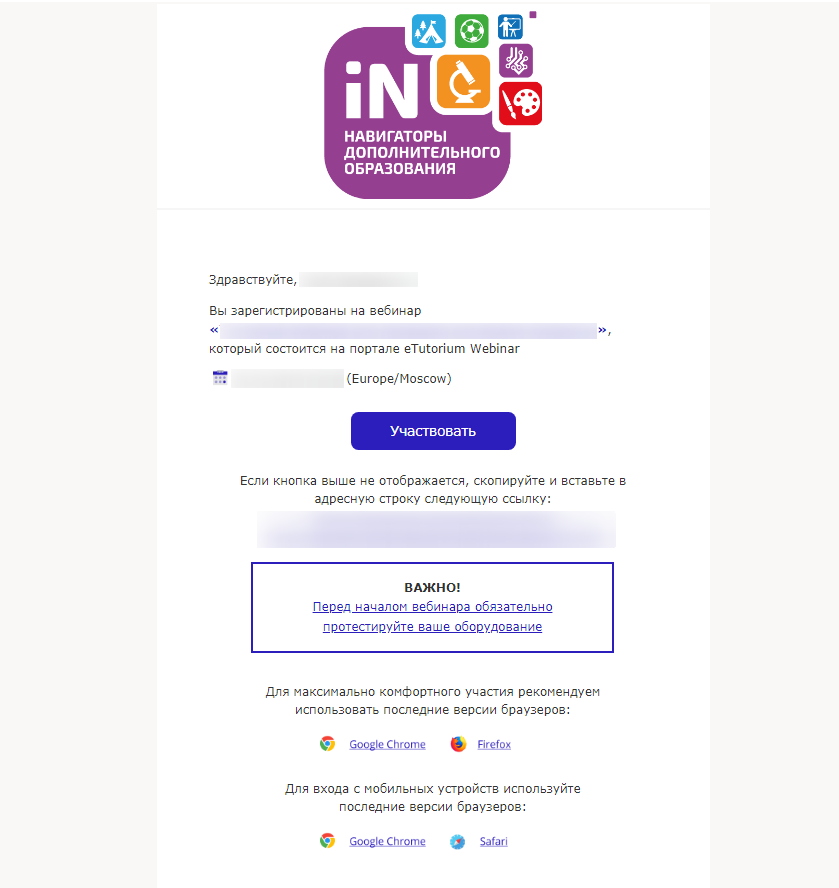 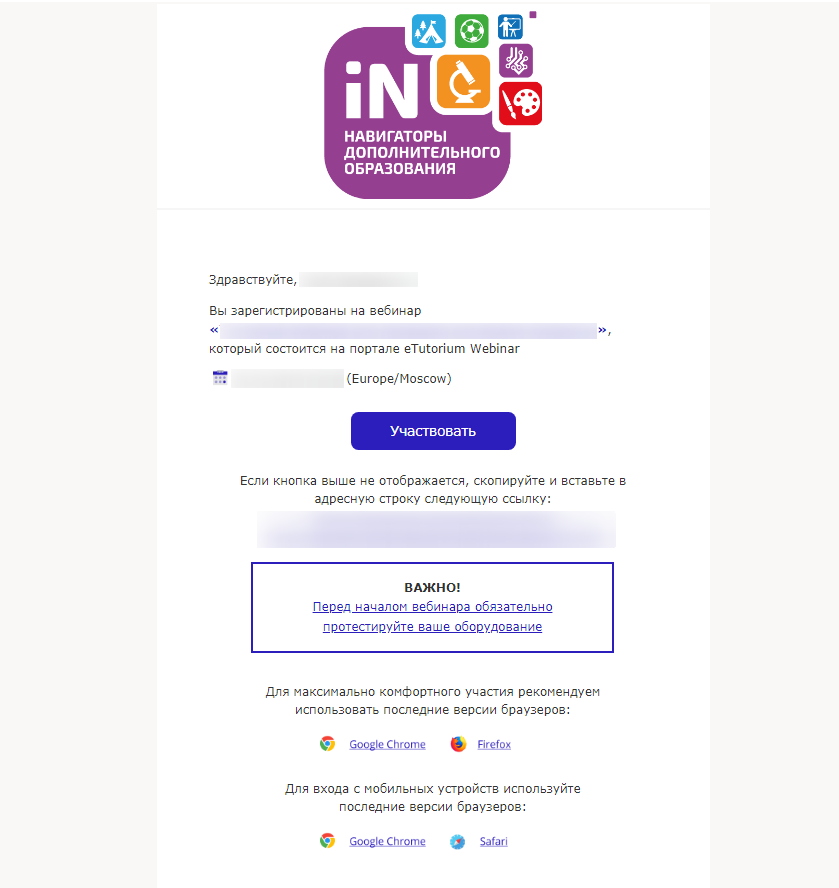 Рис. 2Перед подключением к вебинару необходимо проверить наличие устойчивого интернет-соединения.Для подключения к вебинару необходимо:1. Пройти тест оборудования (ссылка на тест оборудования содержится в письме с подтверждением регистрации на вебинар), убедившись, что с оборудованием все в порядке выйти из тестового вебинара.2. Перейти по ссылке, полученной в письме с подтверждением регистрации или прямо из письма нажать на кнопку «Участвовать».